Home Learning Experiences – Thursday 4th June Life Skills  Help  a sibling with their home learning or an adult in the house with a job that needs doneResearch ANYTHING you fancyPlay a game which you came up with Help with the dishes or the washing Literacy Grammar Revise your apostrophes with BBC Bitesize (I think I’m going to do this lesson too!) 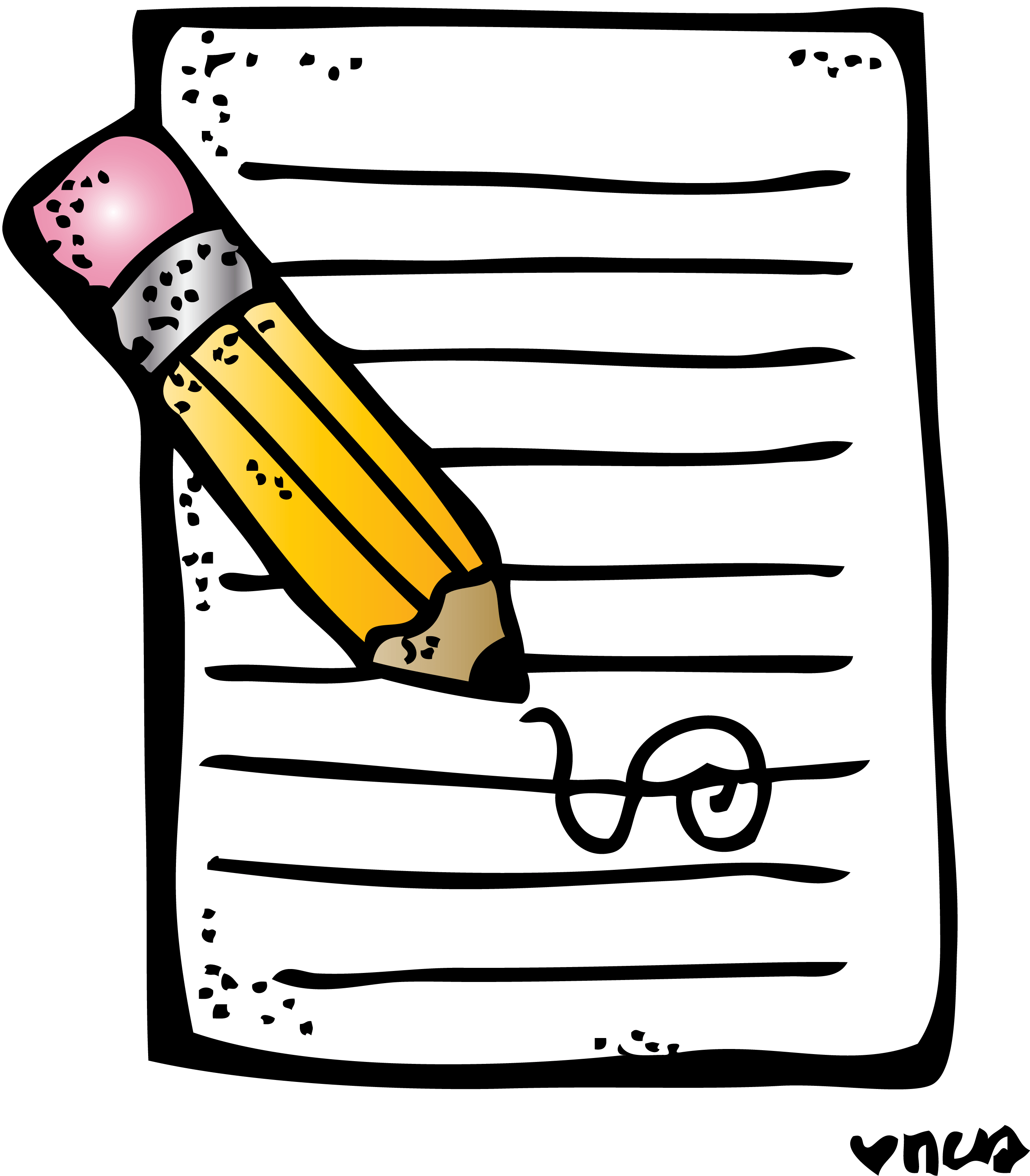 https://www.bbc.co.uk/bitesize/articles/z7hxhbk Writing Please continue your writing for the week – details on the google classroom as normal. 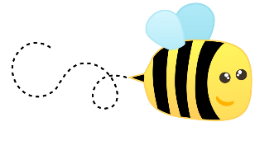 Spelling Please spend some time practising your spelling words today. Numeracy and Maths Please check your google classroom for today’s Maths Home Learning Experiences.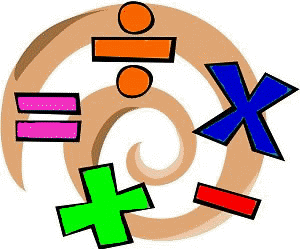 Health and Wellbeing Enjoy our amazing Joe Wicks  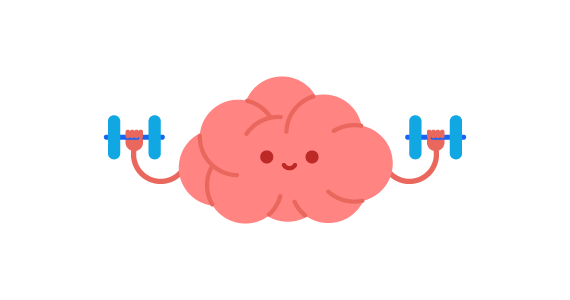 https://www.youtube.com/watch?v=coC0eUSm-pcGrowth Mindset We’ve had LOADS to do with Growth Mindset over the past couple of days – spend some time catching up with anything you  missed today  Other Curricular Areas Science A lot of you mentioned that you wanted to learn more about animals and BBC Bitesize is helping us out once again with an amazing science lesson focusing on food chains!https://www.bbc.co.uk/bitesize/articles/zhnny9qIDL Check out our IDL classroom for details of our next topic and todays task  